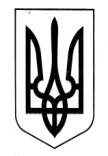  ЗОЛОЧІВСЬКА СЕЛИЩНА РАДАБОГОДУХІВСЬКИЙ РАЙОН ХАРКІВСЬКА ОБЛАСТЬВІДДІЛ ОСВІТИ, МОЛОДІ ТА СПОРТУНАКАЗПро затвердження Положення про преміювання керівника комунальної установи «Центр професійного розвитку педагогічних працівників» Золочівської селищної ради  за сумлінну працю, зразкове виконання службових обов’язків на  2022 рік  	Згідно зі статтею 57 Закону України «Про освіту» від 05.09.2017р.                      № 2145-УІІІ, постановою Кабінету Міністрів України від 05 червня 2000 р.                  № 898 «Про затвердження Порядку використання коштів, передбачених  статтею 68 Закону України «Про Державний бюджет України  на 2000 рік», із змінами, внесеними згідно з Постановою Кабінету Міністрів України  від 08.02.2017 р. № 67 (67-2017-п) «Про  внесення зміни до пункту 4 Порядку надання щорічної грошової винагороди  педагогічним працівникам навчальних закладів державної та комунальної форми власності за сумлінну працю, зразкове виконання  службових обов’язків»,НАКАЗУЮ:1. Затвердити Положення  про надання щорічної грошової винагороди керівним педагогічним працівникам закладів дошкільної, загальної середньої та позашкільної освіти  Золочівської селищної ради  за сумлінну працю, зразкове виконання службових обов’язків   на 2022 рік (додається).                                                                                                              2. Контроль за виконанням наказу залишаю за собою .Заступник начальника відділу освіти      						молоді та спорту 						     Любов ШИРОКОВАГончаренко 5-05-44ПОГОДЖУЮ                                                 ЗАТВЕРДЖУЮГолова Золочівської селищної                    Заступник начальника відділу організації профспілки працівників           освіти,  молоді та спорту                              освіти і науки України                                 Золочівської  селищної ради                       ___________  ВікторіяТКАЧЕНКО               _________Любов ШИРОКОВА«_04  »    січня_     2022 року                            «_04_»__січня_      2022 рокуПОЛОЖЕННЯ                                                                                                                     про преміювання керівника комунальної установи «Центр професійного розвитку педагогічних працівників» Золочівської селищної ради  за сумлінну працю, зразкове виконання службових обов’язків на 2022 рікІ. Загальні положення 1.1. Положення про преміювання керівника комунальної установи «Центр професійного розвитку педагогічних працівників» Золочівської селищної ради за сумлінну працю, зразкове виконання посадових обов’язків, розроблено згідно постанови Кабінету Міністрів України від 05 червня 2000 р. № 898 «Про  затвердження Порядку  використання коштів, передбачених  статтею 68 Закону України «Про Державний бюджет України  на 2000 рік», із змінами.1.2. Преміювання - це самостійний вид матеріального заохочення керівника. 1.3.  Дія цього Положення поширюється на керівника комунальної установи «Центр професійного розвитку педагогічних працівників» Золочівської селищної ради та  діє протягом чинності зазначених вище законодавчих і нормативно-правових актів. При прийнятті Верховною Радою України, Кабінетом Міністрів України, Міністерством освіти і науки України рішень про зміну умов чи системи оплати праці та матеріального стимулювання праці працівників освіти до нього вносяться відповідні зміни.1.4. Положення про преміювання керівника комунальної установи «Центр професійного розвитку педагогічних працівників» Золочівської селищної ради передбачає порядок матеріального стимулювання керівника за зразкове виконання службових обов’язків, творчу активність і ініціативу в реалізації покладених на них обов'язків, сумлінне, якісне та своєчасне виконання завдань та доручень, високу результативність у роботі, плідну працю, небайдуже ставлення до розвитку освітньої галузі, показників її діяльності. ІІ. Основні показники                                                                                        преміювання Обов’язковими умовами для розгляду питання про преміювання керівника є:  2.1. Сумлінне виконання посадових обов’язків, передбачених посадовою інструкцією, дотримання у роботі вимог чинного трудового законодавства;  2.2.  Безумовне виконання правил внутрішнього трудового розпорядку,  висока виконавська дисципліна, відсутність обґрунтованих зауважень з боку керівника відділу освіти, молоді та спорту;                                                                                                                              2.3.  Постійне підвищення власного професійного рівня;  2.4. За організацію продуктивної співпраці із закладами освіти, установами, організаціями;   2.5. Результативне впровадження  сучасних інноваційних технологій;                               2.6.   Ініціативність у діяльності та результативність роботи;                                                       2.7.  За організацію чіткої роботи працівників комунальної установи «Центр професійного розвитку педагогічних працівників» Золочівської селищної ради;                                                                       2.8.  Утвердження особистим прикладом поваги до принципів загальнолюдської моралі, правди, справедливості, працелюбства, додержання педагогічної етики, прояв поваги до колег, чуйності, толерантності, позитивний вплив на психологічний клімат в колективі;                                                                                     2.10. Дотримання державних санітарних норм, нормативних актів з охорони праці та безпеки життєдіяльності.    ІІІ. Порядок преміювання 3.1. Преміювання керівника комунальної установи «Центр професійного розвитку педагогічних працівників» Золочівської селищної ради надається за погодженням з начальником відділу освіти, молоді та спорту  та       комітетом Золочівської селищної організації профспілки працівників  освіти і науки  України  та виплачується до закінчення календарного року.    3.2. Преміювання керівника комунальної установи «Центр професійного розвитку педагогічних працівників» Золочівської селищної ради здійснюється в межах фонду заробітної плати і не може перевищувати одного посадового окладу (ставки заробітної плати) передбачених  кошторисом  закладу.  3.3.  Конкретний розмір премії керівника комунальної установи «Центр професійного розвитку педагогічних працівників» Золочівської селищної ради визначається начальником відділу  освіти з обов’язковим погодженням з районним комітетом профспілки  з урахуванням його особистого внеску   в загальні результати роботи.4. Обмеження щодо преміювання   4.1. Керівнику, який здійснив грубі порушення трудової чи виконавської дисципліни, чинного трудового законодавства, правил внутрішнього трудового розпорядку, техніки безпеки та охорони праці, вчинили аморальні проступки і мають дисциплінарні стягнення, а також несумлінно ставляться до виконання своїх посадових обов’язків, позбавляються премії повністю. За інші порушення вони можуть позбавлятися премії частково. Позбавлення премії повністю або частково проводиться тільки за той період, у якому мало місце порушення у роботі.  4.2. Преміювання не здійснюється:   - за наявності випадків неналежного контролю за зберіганням матеріальних цінностей.                                                                                                                           5. Прикінцеві положення5.1. Внесення змін та доповнень до цього Положення затверджується  наказом начальника відділу освіти, молоді та спорту Золочівської селищної ради за погодженням  з комітетом Золочівської селищної організації профспілки працівників  освіти і науки  України . 5.2. Відповідальність за дотримання цього Положення покладається на начальника відділу освіти, молоді та спорту Золочівської селищної ради. 5.3.  Громадський контроль за дотриманням цього Положення покладається на   комітет Золочівської селищної організації профспілки працівників  освіти і науки  України .Спеціаліст з кадрових питань                                                        Л.П.Гончаренко04.01.2021Золочів                              № 8